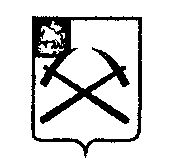 Администрация Городского округа Подольск ПОСТАНОВЛЕНИЕ_____21.12.2018________		№ _______2143-П______Городской округ Подольск, Московская областьВ соответствии с Федеральным законом от 06.10.2003 № 131-ФЗ «Об общих принципах организации местного самоуправления в Российской Федерации», Федеральным законом от 27.07.2010 № 210-ФЗ «Об организации предоставления государственных и муниципальных услуг» Администрация Городского округа Подольск ПОСТАНОВЛЯЕТ:1. Внести в административный регламент предоставления муниципальной услуги «Предоставление жилых помещений специализированного жилищного фонда муниципального образования «Городской округ Подольск Московской области», утвержденный постановлением Главы Городского округа Подольск                от 01.09.2016 № 1772-П (далее – Регламент), следующие изменения:1.1. пункт 1.1 Раздела I Регламента изложить в новой редакции:«1.1. Административный регламент устанавливает стандарт предоставления муниципальной услуги «Предоставление жилых помещений специализированного жилищного фонда муниципального образования «Городской округ Подольск Московской области» (далее – Услуга), состав, последовательность и сроки выполнения административных процедур по предоставлению Услуги, требования  к порядку их выполнения, в том числе особенности выполнения административных процедур в электронной форме, а также особенности выполнения административных процедур в многофункциональных центрах предоставления государственных и муниципальных услуг в Московской области (далее – МФЦ), формы контроля за предоставлением Услуги, досудебный (внесудебный) порядок обжалования решений и действий (бездействий) Администрации Городского округа Подольск, должностных лиц, муниципальных служащих, работников Администрации Городского округа Подольск, работников МФЦ.»;1.2. раздел 6 Регламента дополнить пунктом 6.5 следующего содержания:«6.5. Подача запросов, документов, информации, необходимых для получения Услуги, а также получение результатов предоставления Услуги в форме экземпляра электронного документа на бумажном носителе осуществляется в МФЦ в пределах территории Московской области   по  выбору  Заявителя  независимо  от  его места жительства или места пребывания.»;1.3. раздел 16 Регламента изложить в новой редакции: «16.1. Заявитель уведомляется о ходе рассмотрения и готовности результата предоставления Услуги следующими способами:16.1.1. через Личный кабинет на РПГУ;16.1.2. Заявитель может самостоятельно получить информацию о готовности результата предоставления Услуги посредством:– сервиса РПГУ «Узнать статус заявления»;– по бесплатному единому номеру телефона электронной приемной Правительства Московской области 8 (800) 550-50-30.16.2. Способы получения результата Услуги:16.2.1. в форме электронного документа в личный кабинет на РПГУ.Дополнительно, Заявителю обеспечена возможность получения результата предоставления Услуги в МФЦ в форме экземпляра электронного документа на бумажном носителе. В этом случае специалистом МФЦ распечатывается из Модуля Единой информационной системы оказания услуг, установленный в МФЦ (далее – Модуль МФЦ ЕИС ОУ) экземпляр электронного документа на бумажном носителе, подписанный ЭП уполномоченного должностного лица Администрации Городского округа Подольск, заверяется подписью уполномоченного работника МФЦ и печатью МФЦ;16.2.2. в МФЦ на бумажном носителе. В МФЦ Заявителю обеспечена возможность получения результата предоставления Услуги в форме электронного документа на бумажном носителе. В этом случае специалистом МФЦ распечатывается из Модуля МФЦ ЕИС ОУ результат предоставления Услуги на бумажном носителе, заверяется подписью уполномоченного работника МФЦ и печатью МФЦ.В случае не истребования Заявителем результата предоставления Услуги в МФЦ в течение 30 календарных дней с даты окончания срока предоставления Услуги, результат предоставления Услуги возвращается в Администрацию Городского округа Подольск;16.2.3. в Администрации Городского округа Подольск на бумажном носителе.16.3. Выдача (направление) результата предоставления Услуги в иных формах, предусмотренных законодательством Российской Федерации, по выбору Заявителя, осуществляется в порядке, предусмотренном организационно- распорядительным документом Администрации.».1.4. пункт 24.4 раздела 24 Регламента изложить в новой редакции: «24.4. Контроль за соблюдением порядка предоставления Услуги осуществляется уполномоченными должностными лицами Министерства государственного управления, информационных технологий и связи Московской области в соответствии с распоряжением Министерства государственного управления, информационных технологий и связи Московской области                            «Об утверждении Положения об осуществлении контроля за порядком предоставления государственных и муниципальных услуг на территории Московской области» от 30.10.2018 № 10-121/РВ.»;1.5. пункт 28.18 раздела 28 Регламента изложить в новой редакции: «28.18. Порядок рассмотрения жалоб Заявителей Министерством государственного управления, информационных технологий и связи Московской области осуществляется в соответствии с порядком, утвержденным постановлением Правительства Московской области от 08.08.2013 № 601/33.»;1.6. пункт 5 приложения № 3 к Регламенту изложить в новой редакции:«5. Постановлением Правительства Московской области от 19.12.2017                № 1071/46 «Об организации предоставления государственных и муниципальных услуг в многофункциональных центрах предоставления государственных и муниципальных услуг на территории Московской области»;».2. Управлению по взаимодействию с общественными организациями, средствами массовой информации и в сфере рекламы Администрации Городского округа Подольск (Шведков С.В.) обеспечить опубликование настоящего постановления в средствах массовой информации и размещение его в сети Интернет на официальном сайте Администрации Городского округа Подольск.3. Контроль за выполнением настоящего постановления возложить на первого заместителя Главы Администрации Чуба В.В.Глава Городского округа Подольск                                                              Н.И. Пестов                      